«Важнейшей целью современного отечественного образования и одной из приоритетных задач общества и государства является воспитание, социально-педагогическая поддержка становления и развития высоконравственного, ответственного, творческого, инициативного, компетентного гражданина России» (из Концепции духовно-нравственного развития и воспитания личности)     На основе проблем, выявленных  в процессе анализа воспитательной работы школы за 2013-2014 уч.год, можно сформулировать задачи на 2014-2015  учебный год:1. Выработать стратегию развития воспитательной системы   общеобразовательного учреждения на основе анализа его слабых и сильных сторон.
2.  Постоянно повышать квалификацию классных руководителей.
3.  Стиль руководства должен быть направлен на создание благоприятного  психологического  климата в школе.4.  Провести работу по выработке совместных ценностей в деле воспитания учащихся, признаваемых и одобряемых сотрудниками, родителями, общественностью.5.  Развивать  и совершенствовать систему школьного и классного ученического самоуправления.6.  Разнообразить  внеурочную деятельность учащихся, повышать качество дополнительного образования.     Решение в 2014-2015учебном году перечисленных задач будет работать на основную  воспитательную  цель школы: - создания условий для становления здорового, разносторонне развитого человека с позитивной позицией, нравственными патриотическими устоями, способного к саморазвитию и самореализации.Ожидаемые результаты:возрастёт статус школы как одного из лидеров в воспитательном пространстве района;повысится корпоративная культура педагогического состава;повысится удовлетворенность всех субъектов образовательного процесса сферами жизни и деятельности в школе;получит развитие система самоуправления в школе.Системообразующие виды деятельности: Направления: Интеллектуальная деятельность Спортивно-оздоровительная деятельность Гражданско-патриотическая деятельность Художественно-эстетическая деятельность Самоуправление обучающихся Работа с родителямиУтверждаю.План мероприятий по профилактике детского дорожно-транспортного травматизмаПлан  работы  по антитеррористическому воспитанию и профилактике религиозного экстремизма  Мероприятия по направлениям программы воспитанияДатаДатаДатаОтветственныеОтветственныеОтветственныеСентябрь «Месячник профилактики ДДТТ»Сентябрь «Месячник профилактики ДДТТ»Сентябрь «Месячник профилактики ДДТТ»Сентябрь «Месячник профилактики ДДТТ»Сентябрь «Месячник профилактики ДДТТ»Сентябрь «Месячник профилактики ДДТТ»Сентябрь «Месячник профилактики ДДТТ»1.Традиции школыПраздник «Первый звонок»«Посвящение в первоклассники»Оформление классных уголков.Оформление уголка  безопасности дорожного движенияОбщешкольные линейки01.09.14В т.м.01.09.14В т.м.01.09.14В т.м.Зам.дир по ВРКл рук -лиЗам.дир по ВРКл рук -лиЗам.дир по ВРКл рук -ли2.Физическое развитие учащихсяУчастие команды школы в турнире памяти Курашева М.А.01.09.1401.09.1401.09.14Учителя  физ- рыУчителя  физ- рыУчителя  физ- ры3.Гражданское и патриотическое воспитаниеКонкурс «10 символов России»Участие в районных мероприятиях посвященных Дню Республики.Проведение мероприятий ко Дню Адыгов.Проведение инструктажа по ТБ. Противопожарная безопасность.В т.м.В т.м.В т.м.Тхазеплова А.Х.Кл. руководителиТхазеплова А.Х.Кл. руководителиТхазеплова А.Х.Кл. руководители4.Культурно - нравственное и интеллектуальное развитиеКомплектование объединений доп. образования В т.м.В т.м.В т.м.Кл. рук. 1-11 кл. ПДОКл. рук. 1-11 кл. ПДОКл. рук. 1-11 кл. ПДО5.Ученическое самоуправлениеЗаседание ученического самоуправления ШД. Выборы президента ШДВыпуск школьной газеты. «Акция Чистое село, чистая школа»Оформление классных уголковВ т.м.В т.м.В т.м.Тхазеплова А.Х.Кл.руководителиТхазеплова А.Х.Кл.руководителиТхазеплова А.Х.Кл.руководители6.Общение и досуг ученикаОрганизация и проведение общешкольного  мероприятия «Осенний бал»В т.м.В т.м.В т.м.Кл. руководители 9-11 классовКл. руководители 9-11 классовКл. руководители 9-11 классовСемья и школаОрганизация и проведение родительского всеобуча по теме «Детский дорожно- транспортный травматизм»Общешкольное родительское собрание Организация работы родительского комитета школы.В т.м.25.09.14В.теч.м.В т.м.25.09.14В.теч.м.В т.м.25.09.14В.теч.м.Кл. рук. 1-11 кл. Тхазеплова А.Х.Кл. рук. 1-11 кл. Тхазеплова А.Х.Кл. рук. 1-11 кл. Тхазеплова А.Х.7.Работа  педагогических кадров по вопросам воспитания1. Анкетирование учащихся по формированию толерантного отношения к себе1.Заседание МО классных руководителей «Анализ работы за 2013-2014 учебный год. Планирование работы МО  классных руководителей на 2014-2015 учебный год» В т.м.В т.м.В т.м.Тхазеплова А.Х.Рк-ли МО кл. рук.Тхазеплова А.Х.Рк-ли МО кл. рук.Тхазеплова А.Х.Рк-ли МО кл. рук.8.Взаимодействие с социумом Организация взаимодействия с  социальными партнёрами школы (заключение договоров).В т.м.В т.м.В т.м.Тхазеплова А.Х.Тхазеплова А.Х.Тхазеплова А.Х.9.Классные  часы          -«День Знаний», Правила поведения учащихся в школе«День государственности  КБР»«Я пешеход и пассажир», «Посвящение в пешеходы» Выборы актива класса«Беслан. 10 лет боли.»«Здоровая семья-здоровые дети»В т.м.В т.м.В т.м.Кл. руководители 1-11 классовКл. руководители 1-11 классовКл. руководители 1-11 классов10.ВШК  по ВР-Планы ВР, проведение классных часов и внеклассных мероприятий -Проверка и утверждение планов воспитательной работы  кл. руководителей- Проверка и утверждение плановработы кружков и секций- проверка наличия и оформления кл.уголков в учебных кабинетах.- Осуществление контроля за соблюдением норм питания учащихсяВ т.м.В т.м.В т.м.Тхазеплова А.Х.Тхазеплова А.Х.Тхазеплова А.Х.Октябрь «Месячник нравственного воспитания  КТД «Азбука нравственности» Октябрь «Месячник нравственного воспитания  КТД «Азбука нравственности» Октябрь «Месячник нравственного воспитания  КТД «Азбука нравственности» Октябрь «Месячник нравственного воспитания  КТД «Азбука нравственности» Октябрь «Месячник нравственного воспитания  КТД «Азбука нравственности» Октябрь «Месячник нравственного воспитания  КТД «Азбука нравственности» Октябрь «Месячник нравственного воспитания  КТД «Азбука нравственности» Мероприятия по направлениям программы воспитанияДатаДатаДатаДатаОтветственные1.Традиции школыПраздник  «Учитель самая важная профессия на земле» -День самоуправления- Традиционный смотр-конкурс спортивной формыВ т.м.В т.м.В т.м.В т.м.Зам.дир по ВРТхазеплова А.Х.Кл. рук.Учителя физ-ры2.Физическое развитие учащихсяТрадиционный смотр-конкурс спортивной формыУчастие в районной спартакиаде школьников.В т.м.В т.м.В т.м.В т.м.Учителя  физ- ры3.Гражданское и патриотическое воспитание.Посещение  музея и зала трудовой и боевой славы  (5-6 –ые  классы)В т.м.В т.м.В т.м.В т.м.Тхазеплова А.Х.4.Культурно - нравственное и интеллектуальное развитие-Конкурс рисунков и плакатов «Золотая осень»В т.м.В т.м.В т.м.В т.м.Кл. рук-ли  5.Ученическое самоуправление-Дежурство по школе и по кабинетам-Рейды по проверке школьной формы учащихся-Заседание ШД -Деловая игра «Выборы»-Поздравление ветеранов педагогического труда. В т.м.В т.м.В т.м.В т.м.Тхазеплова А.Х.Члены ШД6.Общение и досуг ученика-«Осенний бал» 9-11 классы-Конкурс букетов и поделок «Краски осени» 5-7 кл-Смотр-конкурс  классных уголковВ т.м.В т.м.В т.м.В т.м.Кл. руководители 9-11 классовПДО7.Семья и школа-Организация и проведение родительского всеобучапо теме «Научить ребенка быть здоровым»-Родительские собрания по итогам 1 четверти и по темам « Права и обязанности родителей»,        « Права и обязанности подростков»В т.м.В т.м.В т.м.В т.м.Кл. рук. 1-11 кл. Тхазеплова А.Х.8.Работа  пед. кадров по вопр. воспит.-Индивидуальные консультации  с вновь назначенными классными руководителями-Создание социального паспорта школы и классов.-Планирование осенних каникулВ т.м.В т.м.В т.м.В т.м.Тхазеплова А.Х.Рук-ли МО кл.рук..Соцпедагог9.Классные часы «Здоровье богатство, которое не купишь»      «Их возраст  заслуживает уважения» «Мои интересы»«Личная безопасность»В т.м.В т.м.В т.м.В т.м.Тхазеплова А.Х.ВШК по ВР -Организация дежурства по школе. -Организация горячего питания учащихся -Проверка дневников уч-ся. Правильность заполнения дневников учащимися 3 – 11 классов, качество их проверки педагогами.В т.м.В т.м.В т.м.В т.м.Тхазеплова А.Х..НОЯБРЬ «Месячник физического воспитания  КТД «Спорт вместо наркотиков!»»НОЯБРЬ «Месячник физического воспитания  КТД «Спорт вместо наркотиков!»»НОЯБРЬ «Месячник физического воспитания  КТД «Спорт вместо наркотиков!»»НОЯБРЬ «Месячник физического воспитания  КТД «Спорт вместо наркотиков!»»НОЯБРЬ «Месячник физического воспитания  КТД «Спорт вместо наркотиков!»»НОЯБРЬ «Месячник физического воспитания  КТД «Спорт вместо наркотиков!»»НОЯБРЬ «Месячник физического воспитания  КТД «Спорт вместо наркотиков!»»НОЯБРЬ «Месячник физического воспитания  КТД «Спорт вместо наркотиков!»»Мероприятия по направлениям программы воспитанияМероприятия по направлениям программы воспитанияДатаДатаДатаОтветственныеОтветственныеОтветственные1.Традиции школыПраздник «День матери»Всероссийская акция «Спорт в альтернативу пагубным привычкам1.Традиции школыПраздник «День матери»Всероссийская акция «Спорт в альтернативу пагубным привычкамВ т.м.В т.м.В т.м.Зам.дир по ВРЗам.дир по ВРЗам.дир по ВР2.Физическое развитие учащихсяУчастие в районной спартакиаде школьниковМалые олимпийские игры для 6 классовАкция «Я выбираю спорт в альтернативу пагубным привычкам», «весёлые старты» учащихся.2.Физическое развитие учащихсяУчастие в районной спартакиаде школьниковМалые олимпийские игры для 6 классовАкция «Я выбираю спорт в альтернативу пагубным привычкам», «весёлые старты» учащихся.В т.м.В т.м.В т.м.Учителя  физ- рыУчителя  физ- рыУчителя  физ- ры3.Гражданское и патриотическое воспитание.Конкурс «Моя родословная»Мероприятия, посвященные подвигам войнов 115-ой Кабардино-Балкарской кавалерийской дивизии»Посещение зала трудовой и боевой славы  (7 класс)Профилактическая акция «Сообщи, где торгуют смертью»!3.Гражданское и патриотическое воспитание.Конкурс «Моя родословная»Мероприятия, посвященные подвигам войнов 115-ой Кабардино-Балкарской кавалерийской дивизии»Посещение зала трудовой и боевой славы  (7 класс)Профилактическая акция «Сообщи, где торгуют смертью»!В т.м.В т.м.В т.м.Тхазеплова А.Х.Кл. рук.Учителя историиТхазеплова А.Х.Кл. рук.Учителя историиТхазеплова А.Х.Кл. рук.Учителя истории4.Культурно - нравственное и интеллектуальное развитиеКонкурс рисунков «Наша школа в будущем»Школьный конкурс «Традиции народов КБР»  в 5-6 классах.Музыкальный конкурс «Весёлые нотки» 1-4 классКТД «Азбука нравственности»4.Культурно - нравственное и интеллектуальное развитиеКонкурс рисунков «Наша школа в будущем»Школьный конкурс «Традиции народов КБР»  в 5-6 классах.Музыкальный конкурс «Весёлые нотки» 1-4 классКТД «Азбука нравственности»В т.м.В т.м.В т.м.Кл. рук. 1-11 кл. ПДОУч.   ИЗОКл. рук. 1-11 кл. ПДОУч.   ИЗОКл. рук. 1-11 кл. ПДОУч.   ИЗО5.Ученическое самоуправлениеЗаседание президентского совета5.Ученическое самоуправлениеЗаседание президентского советаВ т.м.В т.м.В т.м.Тхазеплова А.Х.Члены ШДТхазеплова А.Х.Члены ШДТхазеплова А.Х.Члены ШД6.Общение и досуг ученика Музыкальный марафон «От вальса до репа»6.Общение и досуг ученика Музыкальный марафон «От вальса до репа»В т.м.В т.м.В т.м.Кл. руководители 9-11 клКл. руководители 9-11 клКл. руководители 9-11 кл7.Работа  педагогических кадров по вопросам воспитания Организация осенних каникулЗаседание ШМО классных руководителей «Профессиональная компетентность классного руководителя как одно из условий успешности ребенка».7.Работа  педагогических кадров по вопросам воспитания Организация осенних каникулЗаседание ШМО классных руководителей «Профессиональная компетентность классного руководителя как одно из условий успешности ребенка».Кл. рук. 1-11 кл. Тхазеплова А.Х.Рук. МО кл.рук.Кл. рук. 1-11 кл. Тхазеплова А.Х.Рук. МО кл.рук.Кл. рук. 1-11 кл. Тхазеплова А.Х.Рук. МО кл.рук.8.Взаимодействие с социумом Участие в районной акции «Молодёжь против наркомании и террора»8.Взаимодействие с социумом Участие в районной акции «Молодёжь против наркомании и террора»Тхазеплова А.Х.Тхазеплова А.Х.Тхазеплова А.Х.9.Классные  часы «Прекрасно там, где пребывает милосердие»«Совесть – это наш внутренний судья» «Добро и зло вокруг нас»«Противопожарная безопасность» Беседы по ПДД на осенних каникулах9.Классные  часы «Прекрасно там, где пребывает милосердие»«Совесть – это наш внутренний судья» «Добро и зло вокруг нас»«Противопожарная безопасность» Беседы по ПДД на осенних каникулахВ т.м.В т.м.В т.м.Кл. руководители 1-11 классовКл. руководители 1-11 классовКл. руководители 1-11 классов10.ВШК  по ВР-Мониторинг эффективности деятельности классных руководителейВыполнение плана воспитательной работы в 8 классе.10.ВШК  по ВР-Мониторинг эффективности деятельности классных руководителейВыполнение плана воспитательной работы в 8 классе.В т.м.В т.м.В т.м.Тхазеплова А.Х.Тхазеплова А.Х.Тхазеплова А.Х.ДЕКАБРЬ «Месячник профориентации, КТД  «Мир современных профессий»ДЕКАБРЬ «Месячник профориентации, КТД  «Мир современных профессий»ДЕКАБРЬ «Месячник профориентации, КТД  «Мир современных профессий»ДЕКАБРЬ «Месячник профориентации, КТД  «Мир современных профессий»ДЕКАБРЬ «Месячник профориентации, КТД  «Мир современных профессий»ДЕКАБРЬ «Месячник профориентации, КТД  «Мир современных профессий»ДЕКАБРЬ «Месячник профориентации, КТД  «Мир современных профессий»ДЕКАБРЬ «Месячник профориентации, КТД  «Мир современных профессий»Мероприятия по направлениям программы воспитанияДатаДатаОтветственныеОтветственныеОтветственныеОтветственныеОтветственныеОтветственные1.Традиции школыКТД «Новый год в каждый дом»В т.м.В т.м.Зам.дир по ВРТхазеплова А.Х.Кл. рук.Зам.дир по ВРТхазеплова А.Х.Кл. рук.Зам.дир по ВРТхазеплова А.Х.Кл. рук.Зам.дир по ВРТхазеплова А.Х.Кл. рук.Зам.дир по ВРТхазеплова А.Х.Кл. рук.Зам.дир по ВРТхазеплова А.Х.Кл. рук.2.Физическое развитие учащихсяПроведение школьных соревнований  по волейболу 9,10 классУчастие в районной спартакиаде школьниковВ т.м.В т.м.Учителя  физ- рыУчителя  физ- рыУчителя  физ- рыУчителя  физ- рыУчителя  физ- рыУчителя  физ- ры3.Гражданское и патриотическое воспитание.Акция к Всемирному дню борьбы со СПИДомКонкурс «Черкесский мир»Общешкольное мероприятие «Я гражданин России» (вручение паспортов)Посещение трудовой и боевой славы  (8 класс)В т.м.В т.м.Тхазеплова А.Х.учителя историиТхазеплова А.Х.учителя историиТхазеплова А.Х.учителя историиТхазеплова А.Х.учителя историиТхазеплова А.Х.учителя историиТхазеплова А.Х.учителя истории4.Культурно - нравственное и интеллектуальное развитиеКТД «Мир современных профессий» 8-10 классыВ т.м.В т.м.Кл. рук. 1-11 кл. Кл. рук. 1-11 кл. Кл. рук. 1-11 кл. Кл. рук. 1-11 кл. Кл. рук. 1-11 кл. Кл. рук. 1-11 кл. 5.Ученическое самоуправлениеЗаседание президентского советаПодведение итогов школьного конкурса «Самый классный класс» за первое полугодие учебного годаВ т.м.В т.м.Тхазеплова А.Х.Члены ШДКл.рук.Тхазеплова А.Х.Члены ШДКл.рук.Тхазеплова А.Х.Члены ШДКл.рук.Тхазеплова А.Х.Члены ШДКл.рук.Тхазеплова А.Х.Члены ШДКл.рук.Тхазеплова А.Х.Члены ШДКл.рук.6.Общение и досуг ученикаНовогодний калейдоскоп в начальной школеНовогодний карнавал в средней школеНовогоднее шоу для старшеклассниковВ т.м.В т.м.Кл. руководители 9-11 классовКл. руководители 9-11 классовКл. руководители 9-11 классовКл. руководители 9-11 классовКл. руководители 9-11 классовКл. руководители 9-11 классов7.Семья и школаУчастие родителей в проведении новогодних праздниковОрганизация и проведение родительского всеобуча по теме «Законы воспитания в семье»Родительские собрания по итогам 1 полугодия по темам «Как воспитать уверенность ребенка в своих силах», «Создание благоприятной семейной обстановки»В т.м.В т.м.Кл. рук. 1-11 кл. Тхазеплова А.Х.Кл. рук. 1-11 кл. Тхазеплова А.Х.Кл. рук. 1-11 кл. Тхазеплова А.Х.Кл. рук. 1-11 кл. Тхазеплова А.Х.Кл. рук. 1-11 кл. Тхазеплова А.Х.Кл. рук. 1-11 кл. Тхазеплова А.Х.8.Работа  пед. кадров по вопр. воспит.Мониторинг за деятельностью классных руководителейВ т.м.В т.м.Тхазеплова А.Х.Хакунова Ж.М.Тхазеплова А.Х.Хакунова Ж.М.Тхазеплова А.Х.Хакунова Ж.М.Тхазеплова А.Х.Хакунова Ж.М.Тхазеплова А.Х.Хакунова Ж.М.Тхазеплова А.Х.Хакунова Ж.М.9.Классные часы «Я – гражданин России» 1-11 классы- «Все работы хороши» 1-7 классы- «Алгоритм выбора профессии»9-11 класс- «Что такое культура?» 1-11 классы-«Осторожно,  гололед!»В т.м.В т.м.Тхазеплова А.Х.Кл.рукТхазеплова А.Х.Кл.рукТхазеплова А.Х.Кл.рукТхазеплова А.Х.Кл.рукТхазеплова А.Х.Кл.рукТхазеплова А.Х.Кл.рукВШК по ВР- Состояние дополнительного образования в классах, обучающихся по ФГОС.В т.м.В т.м.Тхазеплова А.Х.Тхазеплова А.Х.Тхазеплова А.Х.Тхазеплова А.Х.Тхазеплова А.Х.Тхазеплова А.Х.ЯНВАРЬ «Месячник толерантности,  КТД «Радужный мост»ЯНВАРЬ «Месячник толерантности,  КТД «Радужный мост»ЯНВАРЬ «Месячник толерантности,  КТД «Радужный мост»ЯНВАРЬ «Месячник толерантности,  КТД «Радужный мост»ЯНВАРЬ «Месячник толерантности,  КТД «Радужный мост»ЯНВАРЬ «Месячник толерантности,  КТД «Радужный мост»ЯНВАРЬ «Месячник толерантности,  КТД «Радужный мост»ЯНВАРЬ «Месячник толерантности,  КТД «Радужный мост»ЯНВАРЬ «Месячник толерантности,  КТД «Радужный мост»Мероприятия по направлениям программы воспитанияДатаДатаОтветственныеОтветственныеОтветственныеОтветственныеОтветственныеОтветственные1.Работа с учащимися по направлениям программы воспитания. Традиции школыВ т.м.В т.м.Тхазеплова А.Х.Кл. руководители 1-11 классТхазеплова А.Х.Кл. руководители 1-11 классТхазеплова А.Х.Кл. руководители 1-11 классТхазеплова А.Х.Кл. руководители 1-11 классТхазеплова А.Х.Кл. руководители 1-11 классТхазеплова А.Х.Кл. руководители 1-11 классФизическое развитие учащихсяУчастие в районной спартакиаде школьниковПроведение школьных соревнований по пионерболу 6-8 классВ т.м.В т.м.Уч. Физ-рыУч. Физ-рыУч. Физ-рыУч. Физ-рыУч. Физ-рыУч. Физ-рыДосугКонкурс рисунков  «Дети и дорога»Тхазеплова А.Х.Шугушхова Л.Х.Кл. рук.Тхазеплова А.Х.Шугушхова Л.Х.Кл. рук.Тхазеплова А.Х.Шугушхова Л.Х.Кл. рук.Тхазеплова А.Х.Шугушхова Л.Х.Кл. рук.Тхазеплова А.Х.Шугушхова Л.Х.Кл. рук.Тхазеплова А.Х.Шугушхова Л.Х.Кл. рук.Гражданское и патриотическое воспитание.Конкурс «Рыцари законаКонкурс «Моя законотворческая инициатива»Районный конкурс «Растим патриотов России»Акция «Дети-детям»Диспут  с учащимися 7-х кл. «Пока мы едины, мы непобедимы»В т.м.В т.м.Кл.рук-лиТхазеплова А.Х.учителя историиКл.рук-лиТхазеплова А.Х.учителя историиКл.рук-лиТхазеплова А.Х.учителя историиКл.рук-лиТхазеплова А.Х.учителя историиКл.рук-лиТхазеплова А.Х.учителя историиКл.рук-лиТхазеплова А.Х.учителя историиУченическое самоуправлениеЗаседание кабинета министров ДО ШДВ т.м.В т.м.Президентский советТхазеплова А.Х.Кл.руководителиПрезидентский советТхазеплова А.Х.Кл.руководителиПрезидентский советТхазеплова А.Х.Кл.руководителиПрезидентский советТхазеплова А.Х.Кл.руководителиПрезидентский советТхазеплова А.Х.Кл.руководителиПрезидентский советТхазеплова А.Х.Кл.руководителиРабота  педагогических кадров по вопросам воспитания Индивидуальные консультации по вопросам планирования воспитательной работы во II полугодии. В т.м.В т.м.Тхазеплова А.Х.Кл. руководители 1-11 классТхазеплова А.Х.Кл. руководители 1-11 классТхазеплова А.Х.Кл. руководители 1-11 классТхазеплова А.Х.Кл. руководители 1-11 классТхазеплова А.Х.Кл. руководители 1-11 классТхазеплова А.Х.Кл. руководители 1-11 классВзаимодействие  с социумом Встреча с представителями религиозных конффессий республики  В т.м.В т.м.Тхазеплова А.Х.Кл. руководители 1-11 классТхазеплова А.Х.Кл. руководители 1-11 классТхазеплова А.Х.Кл. руководители 1-11 классТхазеплова А.Х.Кл. руководители 1-11 классТхазеплова А.Х.Кл. руководители 1-11 классТхазеплова А.Х.Кл. руководители 1-11 классКлассные часы - «Что такое толерантность?»1-11 классы- «Терпение и терпимость» 1-6 классы - «Слагаемые общения» -11 классы- «Я и моя будущая профессия» 6-11 классыВ т.м.В т.м.Кл. рук 1-11- х классовКл. рук 1-11- х классовКл. рук 1-11- х классовКл. рук 1-11- х классовКл. рук 1-11- х классовКл. рук 1-11- х классовВШК  по ВР-Проведение мероприятий по профилактике ДДТ-Планы ВР, проведение классных часов и внеклассных мероприятий- Выполнение плана воспитательной работы в 6 классе.В т.м.В т.м.Тхазеплова А.Х.Хакунов М.К.Тхазеплова А.Х.Хакунов М.К.Тхазеплова А.Х.Хакунов М.К.Тхазеплова А.Х.Хакунов М.К.Тхазеплова А.Х.Хакунов М.К.Тхазеплова А.Х.Хакунов М.К.ФЕВРАЛЬ «Месячник патриотического воспитания,  КТД «Есть такая профессия - Родину защищать!»ФЕВРАЛЬ «Месячник патриотического воспитания,  КТД «Есть такая профессия - Родину защищать!»ФЕВРАЛЬ «Месячник патриотического воспитания,  КТД «Есть такая профессия - Родину защищать!»ФЕВРАЛЬ «Месячник патриотического воспитания,  КТД «Есть такая профессия - Родину защищать!»ФЕВРАЛЬ «Месячник патриотического воспитания,  КТД «Есть такая профессия - Родину защищать!»ФЕВРАЛЬ «Месячник патриотического воспитания,  КТД «Есть такая профессия - Родину защищать!»ФЕВРАЛЬ «Месячник патриотического воспитания,  КТД «Есть такая профессия - Родину защищать!»ФЕВРАЛЬ «Месячник патриотического воспитания,  КТД «Есть такая профессия - Родину защищать!»ФЕВРАЛЬ «Месячник патриотического воспитания,  КТД «Есть такая профессия - Родину защищать!»Мероприятия по направлениям программы воспитанияДатаДатаОтветственныеОтветственныеОтветственныеОтветственныеОтветственныеОтветственные1.Работа с учащимися по направлениям программы воспитанияТрадиции школыВечер друзей школыКТД «Есть такая профессия - Родину защищать!»Конкурсы «А, ну-ка, юноши и мальчики!»В т.м.В т.м.Кл руководители1-11 клКл руководители1-11 клКл руководители1-11 клКл руководители1-11 клКл руководители1-11 клКл руководители1-11 кл2.Физическое развитие учащихсяДень защитника Отечества Участие в спартакиаде школьниковВ т.м.В т.м.Президентский совет ДОУч физкультурыПрезидентский совет ДОУч физкультурыПрезидентский совет ДОУч физкультурыПрезидентский совет ДОУч физкультурыПрезидентский совет ДОУч физкультурыПрезидентский совет ДОУч физкультурыГражданское и патриотическое воспитание.Конурс «Моя Кабардино- Балкария»Международный день родного языкаДень защитника отечестваПоздравление ветеранов ВОВ и ВСПосещение трудовой и боевой славы  (9 класс)В т.м.В т.м.Кл. руководителиУчителя-филологиКл. руководителиУчителя-филологиКл. руководителиУчителя-филологиКл. руководителиУчителя-филологиКл. руководителиУчителя-филологиКл. руководителиУчителя-филологиКультурно - нравственное и интеллектуальное развитиеРайонный фестиваль военно-патриотической песни «Я люблю, тебя, Россия!»Правовая игра «Имею право, но обязан…»Организация цикла  художественных тематических выставок «Военная история России в произведениях искусства»Конкурсы рисунков и плакатов , приуроченных к праздникамВ т.м.В т.м.Кл руководители Уч. музыкиКл руководители Уч. музыкиКл руководители Уч. музыкиКл руководители Уч. музыкиКл руководители Уч. музыкиКл руководители Уч. музыкиУченическое самоуправлениеЗаседание кабинета министров ДО «ШД».Поздравление ветеранов педагогического труда (мужчин) с праздником «Защитника отечества.»В т.м.В т.м.Президентский совет Тхазеплова А.Х.Кл.руководителиПрезидентский совет Тхазеплова А.Х.Кл.руководителиПрезидентский совет Тхазеплова А.Х.Кл.руководителиПрезидентский совет Тхазеплова А.Х.Кл.руководителиПрезидентский совет Тхазеплова А.Х.Кл.руководителиПрезидентский совет Тхазеплова А.Х.Кл.руководителиОбщение и досуг ученикаДень Св.Валентина. Дискотека В т.м.В т.м.Тхазеплова А.Х.Кл. руководители 5-11 классТхазеплова А.Х.Кл. руководители 5-11 классТхазеплова А.Х.Кл. руководители 5-11 классТхазеплова А.Х.Кл. руководители 5-11 классТхазеплова А.Х.Кл. руководители 5-11 классТхазеплова А.Х.Кл. руководители 5-11 классУченик и его семьяОрганизация и проведение родительского всеобучапо теме  «Чем я могу помочь ребёнку в период профессионального самоопределения»В т.м.В т.м.Кл. руководители 9-11 клКл. руководители 9-11 клКл. руководители 9-11 клКл. руководители 9-11 клКл. руководители 9-11 клКл. руководители 9-11 клРабота  педагогических кадров по вопросам воспитания Заседание МО классных руководителей«Методика коллективной творческой деятельности как основа современных воспитательных технологий».В т.м.В т.м.Тхазеплова А.Х.Рук. МО кл. руководителейТхазеплова А.Х.Рук. МО кл. руководителейТхазеплова А.Х.Рук. МО кл. руководителейТхазеплова А.Х.Рук. МО кл. руководителейТхазеплова А.Х.Рук. МО кл. руководителейТхазеплова А.Х.Рук. МО кл. руководителейВзаимодействие  с социумом Участие в районных мероприятиях патриотической направленностиОрганизация и проведение «Уроков мужества» с участием ветеранов армии, флота.В т.м.В т.м.Кл. руководители 1-11 кл.Кл. руководители 1-11 кл.Кл. руководители 1-11 кл.Кл. руководители 1-11 кл.Кл. руководители 1-11 кл.Кл. руководители 1-11 кл.Классные часы - «В жизни всегда есть место подвигу» 1-5 классы- Боевая и трудовая слава моей семьи 6-11 классы- «Почему люди лгут?» 1-5 классы- «Как развить свои способности» 6-11 классыВ т.м.В т.м.Кл.  руководители  1-10 классовКл.  руководители  1-10 классовКл.  руководители  1-10 классовКл.  руководители  1-10 классовКл.  руководители  1-10 классовКл.  руководители  1-10 классовВШК по ВР-Контроль за ведением дневников- Состояние работы с родителями.В т.м.В т.м.Тхазеплова А.Х.Тхазеплова А.Х.Тхазеплова А.Х.Тхазеплова А.Х.Тхазеплова А.Х.Тхазеплова А.Х.МАРТ «Месячник интеллектуального творческого развития, КТД «Мир моих талантов»МАРТ «Месячник интеллектуального творческого развития, КТД «Мир моих талантов»МАРТ «Месячник интеллектуального творческого развития, КТД «Мир моих талантов»МАРТ «Месячник интеллектуального творческого развития, КТД «Мир моих талантов»МАРТ «Месячник интеллектуального творческого развития, КТД «Мир моих талантов»МАРТ «Месячник интеллектуального творческого развития, КТД «Мир моих талантов»МАРТ «Месячник интеллектуального творческого развития, КТД «Мир моих талантов»МАРТ «Месячник интеллектуального творческого развития, КТД «Мир моих талантов»МАРТ «Месячник интеллектуального творческого развития, КТД «Мир моих талантов»Мероприятия по направлениям программы воспитанияДатаДатаОтветственныеОтветственныеОтветственныеОтветственныеОтветственныеОтветственные1.Работа с учащимися по направлениям программы воспитанияТрадиции школыПраздничный концерт ко дню 8 марта.Конкурсы «А, ну-ка, девочки и девушки!»В т.м.В т.м.Тхазеплова А.Х.Кл. руководители 1-11 классТхазеплова А.Х.Кл. руководители 1-11 классТхазеплова А.Х.Кл. руководители 1-11 классТхазеплова А.Х.Кл. руководители 1-11 классТхазеплова А.Х.Кл. руководители 1-11 классТхазеплова А.Х.Кл. руководители 1-11 класс2.Физическое развитие учащихсяМероприятие «Прощай зимушка-зима»Участие в районной спартакиаде школьниковВ т.м.В т.м.МО учителей физкультурыМО учителей физкультурыМО учителей физкультурыМО учителей физкультурыМО учителей физкультурыМО учителей физкультуры3.Гражданское и патриотическое воспитание.Поздравление с праздником 8 марта ветеранов педагогического труда (женщин) на домуПосещение трудовой и боевой славы  (10 класс)В т.м.В т.м.Президентский советКл. руководители 10-х классовПрезидентский советКл. руководители 10-х классовПрезидентский советКл. руководители 10-х классовПрезидентский советКл. руководители 10-х классовПрезидентский советКл. руководители 10-х классовПрезидентский советКл. руководители 10-х классов4.Культурно - нравственное и интеллектуальное развитиеЗаочный  районный конкурс «День птиц»Конкурсы рисунков и плакатов , приуроченных к праздникамВ т.м.В т.м.Тхазеплова А.Х.Кл. руководители 1-4 классШугушхова Л.Х.Тхазеплова А.Х.Кл. руководители 1-4 классШугушхова Л.Х.Тхазеплова А.Х.Кл. руководители 1-4 классШугушхова Л.Х.Тхазеплова А.Х.Кл. руководители 1-4 классШугушхова Л.Х.Тхазеплова А.Х.Кл. руководители 1-4 классШугушхова Л.Х.Тхазеплова А.Х.Кл. руководители 1-4 классШугушхова Л.Х.5.Ученическое самоуправлениеЗаседание кабинета министров ДО «ШД».В т.м.В т.м.Тхазеплова А.Х.Члены ШДТхазеплова А.Х.Члены ШДТхазеплова А.Х.Члены ШДТхазеплова А.Х.Члены ШДТхазеплова А.Х.Члены ШДТхазеплова А.Х.Члены ШД6.Общение и досуг ученикаШкольный конкурс «Будущее школы» (5-7 классы)Диско-программа «Весенний марафон»В т.м.В т.м.Кл.  руководители 5-11 классов,Кл.  руководители 5-11 классов,Кл.  руководители 5-11 классов,Кл.  руководители 5-11 классов,Кл.  руководители 5-11 классов,Кл.  руководители 5-11 классов,7.Ученик и его семьяОрганизация и проведение родительского всеобучапо теме «Страхи наших детей»Родительские собрания по итогам 3 четверти и по теме «Толерантность-часть нравственной культуры человека»Родительские собрания будущих первоклассников  В т.м.В т.м.Классные руководители 1-11 классовКлассные руководители 1-11 классовКлассные руководители 1-11 классовКлассные руководители 1-11 классовКлассные руководители 1-11 классовКлассные руководители 1-11 классов8.Классные часы - «Ценности. Что человек должен ценить» 1-11 классы- «О способностях от А до Я» 5-8 классы- «Я расту, я умею» 1-4 классы - «Женщины России» 1-11 классы-Беседы по  ПДД на весенних каникулах «Перекресток»В т.м.В т.м.Классные руководители 1-11 классовКлассные руководители 1-11 классовКлассные руководители 1-11 классовКлассные руководители 1-11 классовКлассные руководители 1-11 классовКлассные руководители 1-11 классов9.ВШК по ВР- Система работы классных руководителей по развитию самоуправления учащихся.-Контроль работы ученического самоуправления.АПРЕЛЬ «Месячник экологического воспитания, КТД «Мы дети твои, Земля!»АПРЕЛЬ «Месячник экологического воспитания, КТД «Мы дети твои, Земля!»АПРЕЛЬ «Месячник экологического воспитания, КТД «Мы дети твои, Земля!»АПРЕЛЬ «Месячник экологического воспитания, КТД «Мы дети твои, Земля!»АПРЕЛЬ «Месячник экологического воспитания, КТД «Мы дети твои, Земля!»АПРЕЛЬ «Месячник экологического воспитания, КТД «Мы дети твои, Земля!»АПРЕЛЬ «Месячник экологического воспитания, КТД «Мы дети твои, Земля!»АПРЕЛЬ «Месячник экологического воспитания, КТД «Мы дети твои, Земля!»АПРЕЛЬ «Месячник экологического воспитания, КТД «Мы дети твои, Земля!»Мероприятия по направлениям программы воспитанияДатаДатаОтветственныеОтветственныеОтветственныеОтветственныеОтветственныеОтветственные1.Работа с учащимися по направлениям программы воспитанияТрадиции школыКТД «Мы жители планеты Земля!»Экологический субботникДень здоровьяВ т.м.В т.м.Тхазеплова А.Х.Кл. руководители 1-11 классТхазеплова А.Х.Кл. руководители 1-11 классТхазеплова А.Х.Кл. руководители 1-11 классТхазеплова А.Х.Кл. руководители 1-11 классТхазеплова А.Х.Кл. руководители 1-11 классТхазеплова А.Х.Кл. руководители 1-11 класс2.Физическое развитие учащихсяКонкурс рисунков и плакатов, посвященных здоровому образу жизниДень ГОВ т.м.В т.м.Учителя физкультурыУчителя физкультурыУчителя физкультурыУчителя физкультурыУчителя физкультурыУчителя физкультуры3.Гражданское и патриотическое воспитание.Конурс «Моя Кабардино- Балкария»Акция «72 часа добра»Участие в районных соревнованиях отрядов ДЮПАкция «Я гражданин России» (торжественное вручение паспорта гражданина РФ в рамках)В т.м.В т.м.Тхазеплова А.Х.Кл.рук-лиучителя истории и ОБЖТхазеплова А.Х.Кл.рук-лиучителя истории и ОБЖТхазеплова А.Х.Кл.рук-лиучителя истории и ОБЖТхазеплова А.Х.Кл.рук-лиучителя истории и ОБЖТхазеплова А.Х.Кл.рук-лиучителя истории и ОБЖТхазеплова А.Х.Кл.рук-лиучителя истории и ОБЖ4.Культурно - нравственное и интеллектуальное развитиеОтчет системы дополнительного образования поитогам учебного годаВыставка домашних питомцев «Мы в ответе за тех, кого приручили»День космонавтики  Конкурс по истории мировой художественной культуры «Золотое руно»        В т.м.В т.м.Тхазеплова А.Х.Кл. руководители 1-11 класс.Уч. истории и общест.Тхазеплова А.Х.Кл. руководители 1-11 класс.Уч. истории и общест.Тхазеплова А.Х.Кл. руководители 1-11 класс.Уч. истории и общест.Тхазеплова А.Х.Кл. руководители 1-11 класс.Уч. истории и общест.Тхазеплова А.Х.Кл. руководители 1-11 класс.Уч. истории и общест.Тхазеплова А.Х.Кл. руководители 1-11 класс.Уч. истории и общест.5.Ученическое самоуправлениеЗаседание кабинета министров ДО ШДАкция «День дерева»В т.м.В т.м.Члены ШДТхазеплова А.Х.Кл.руководителиЧлены ШДТхазеплова А.Х.Кл.руководителиЧлены ШДТхазеплова А.Х.Кл.руководителиЧлены ШДТхазеплова А.Х.Кл.руководителиЧлены ШДТхазеплова А.Х.Кл.руководителиЧлены ШДТхазеплова А.Х.Кл.руководители6.Общение и досуг ученикаТрудовой десант «Укрась территорию школы»Школьный конкурс «Минута Славы» 8-10 классДиско-программы «Смех продолжает жизнь»В т.м.В т.м.7.Работа  педагогических кадров по вопросам воспитания Заседание ШМО классных руководителей«Современная модель воспитательной деятельности классного руководителя».Мониторинг за деятельностью классных руководителейВ т.м.В т.м.Тхазеплова А.Х.Рук.МО кл. руководителейТхазеплова А.Х.Рук.МО кл. руководителейТхазеплова А.Х.Рук.МО кл. руководителейТхазеплова А.Х.Рук.МО кл. руководителейТхазеплова А.Х.Рук.МО кл. руководителейТхазеплова А.Х.Рук.МО кл. руководителей8.Классные часы- «Гражданственность. Какой смысл вкладывается в это понятие» 8-11 класс- «Мы жители планеты Земля» 1-11 классы- Какой он профессионал 21 века» 8-11 класс- «Зачем нужно беречь природу» 1-7 классы-«Правила дорожного движения», «Дорожная азбука»В т.м.В т.м.Кл. руководители 1-11 классовКл. руководители 1-11 классовКл. руководители 1-11 классовКл. руководители 1-11 классовКл. руководители 1-11 классовКл. руководители 1-11 классов9.ВШК по ВРВыполнение плана воспитательной работы в 7 классах.-Состояние работы кружков и спортивных секций.МАЙ   КТД «Дни воинской славы России и КБР»МАЙ   КТД «Дни воинской славы России и КБР»МАЙ   КТД «Дни воинской славы России и КБР»МАЙ   КТД «Дни воинской славы России и КБР»МАЙ   КТД «Дни воинской славы России и КБР»МАЙ   КТД «Дни воинской славы России и КБР»МАЙ   КТД «Дни воинской славы России и КБР»МАЙ   КТД «Дни воинской славы России и КБР»МАЙ   КТД «Дни воинской славы России и КБР»Мероприятия по направлениям программы воспитанияДатаДатаОтветственныеОтветственныеОтветственныеОтветственныеОтветственныеОтветственные1.Работа с учащимися по направлениям программы воспитанияТрадиции школыКТД «Мой край»КТД «Доброе утро, ветеран!»Традиционный легкоатлетический пробег ко Дню ПобедыПоследний звонокВ т.м.В т.м.Кл.  руководителиКл.  руководителиКл.  руководителиКл.  руководителиКл.  руководителиКл.  руководители2.Физическое развитие учащихсяУчастие в районной спартакиаде школьниковВ т.м.В т.м.Учителя физкультурыУчителя физкультурыУчителя физкультурыУчителя физкультурыУчителя физкультурыУчителя физкультуры3.Гражданское и патриотическое воспитание.Единые уроки МужестваВахта памятиБлаготворительная акция «Пламя памяти», посвященная  годовщине Победы в ВОВПоздравление ветеранов ВОВ с праздником Победы.Праздничный концерт.В т.м.В т.м.Кл. руководители 1-11 клТхазеплова А.Х.учителя историиКл. руководители 1-11 клТхазеплова А.Х.учителя историиКл. руководители 1-11 клТхазеплова А.Х.учителя историиКл. руководители 1-11 клТхазеплова А.Х.учителя историиКл. руководители 1-11 клТхазеплова А.Х.учителя историиКл. руководители 1-11 клТхазеплова А.Х.учителя истории4.Культурно - нравственное и интеллектуальное развитиеКнижная выставка ко Дню ПобедыПраздник «В стране Читалии», подведение итогов конкурса на лучшего читателя школыВ т.м.В т.м.Тхазеплова А.Х.БиблиотекарьКл. руководители 1-11 классТхазеплова А.Х.БиблиотекарьКл. руководители 1-11 классТхазеплова А.Х.БиблиотекарьКл. руководители 1-11 классТхазеплова А.Х.БиблиотекарьКл. руководители 1-11 классТхазеплова А.Х.БиблиотекарьКл. руководители 1-11 классТхазеплова А.Х.БиблиотекарьКл. руководители 1-11 класс5.Ученическое самоуправлениеИтоговое заседание кабинета министров ДО ШДПодведение итогов школьного конкурса «Самый классный класс»В т.м.В т.м.Члены ШД Тхазеплова А.Х.Кл.руководителиЧлены ШД Тхазеплова А.Х.Кл.руководителиЧлены ШД Тхазеплова А.Х.Кл.руководителиЧлены ШД Тхазеплова А.Х.Кл.руководителиЧлены ШД Тхазеплова А.Х.Кл.руководителиЧлены ШД Тхазеплова А.Х.Кл.руководители6.Общение и досуг ученикаДиско-программы «Ура, каникулы!»Соревнования «Безопасное колесо»В т.м.В т.м.Тхазеплова А.Х.Кл. руководители 9-11 классТхазеплова А.Х.Кл. руководители 9-11 классТхазеплова А.Х.Кл. руководители 9-11 классТхазеплова А.Х.Кл. руководители 9-11 классТхазеплова А.Х.Кл. руководители 9-11 классТхазеплова А.Х.Кл. руководители 9-11 класс7.Ученик и его семьяОрганизация и проведение родительского всеобуча по теме «Здравствуй, лето!»Итоговые родительские собранияВ т.м.В т.м.Кл. руководители 1-11 классКл. руководители 1-11 классКл. руководители 1-11 классКл. руководители 1-11 классКл. руководители 1-11 классКл. руководители 1-11 класс8.Работа  пед. кадров по вопросам воспитания Совещание «Качество планирования воспитательной работы в классах»В т.м.В т.м.Тхазеплова А.Х.Тхазеплова А.Х.Тхазеплова А.Х.Тхазеплова А.Х.Тхазеплова А.Х.Тхазеплова А.Х.9.Взаимодействие  с социумом Участие в районных праздникахПриглашение ветеранов на классные часы, посвященные празднованию победа в ВОВВ т.м.В т.м.Тхазеплова А.Х.Кл. руководители 1-11 классТхазеплова А.Х.Кл. руководители 1-11 классТхазеплова А.Х.Кл. руководители 1-11 классТхазеплова А.Х.Кл. руководители 1-11 классТхазеплова А.Х.Кл. руководители 1-11 классТхазеплова А.Х.Кл. руководители 1-11 класс10.Классные часы- «Страницы истории Победы на карте нашей республики, села» 1-11 класс- «Дети войны» 1-5 классы,-Беседы по ПДД на летних каникулах «Будь внимателен и осторожен»В т.м.В т.м.Кл. руководители 1-11 классКл. руководители 1-11 классКл. руководители 1-11 классКл. руководители 1-11 классКл. руководители 1-11 классКл. руководители 1-11 класс11. ВШКПроверка состояния дневников уч-ся  классов. Правильность ведения дневниковИЮНЬИЮНЬИЮНЬИЮНЬИЮНЬИЮНЬИЮНЬИЮНЬИЮНЬМероприятия по направлениям программы воспитанияДатаДатаРабота с учащимися по направлениям программы 1.Традиции школыМеждународный день защиты детейРабота пришкольного лагеря«Последний звонок»Торжественное вручение аттестатов выпускникам 9-11-х классовВ т.м.В т.м.Тхазеплова А.Х.Кл. руководители 9-11 классовТхазеплова А.Х.Кл. руководители 9-11 классовТхазеплова А.Х.Кл. руководители 9-11 классовТхазеплова А.Х.Кл. руководители 9-11 классовТхазеплова А.Х.Кл. руководители 9-11 классовТхазеплова А.Х.Кл. руководители 9-11 классов2.Физическое развитие учащихсяОрганизация работы школьного оздоровительного лагеряВ т.м.В т.м.Тхазеплова А.Х.Учителя –предметникиУчителя  физ-рыТхазеплова А.Х.Учителя –предметникиУчителя  физ-рыТхазеплова А.Х.Учителя –предметникиУчителя  физ-рыТхазеплова А.Х.Учителя –предметникиУчителя  физ-рыТхазеплова А.Х.Учителя –предметникиУчителя  физ-рыТхазеплова А.Х.Учителя –предметникиУчителя  физ-ры3.Работа  педагогических кадров по вопросам воспитания Анализ воспитательной деятельности за год, постановка целей и задач на новый учебный год, планирование.Организация летней занятости учащихсяВ т.м.В т.м.Кл. руководители  5-10 клКл. руководители  5-10 клКл. руководители  5-10 клКл. руководители  5-10 клКл. руководители  5-10 клКл. руководители  5-10 кл№МероприятияСроки 1Приказ об организации в школе работы по предупреждению детского дорожно-транспортного травматизма, о назначении школьного инструктора по безопасности движения. Август 2Приказ «Об организации и поведении месячника «Внимание, дети!»Август 3Мероприятия  по предупреждению детского транспортного травматизма в общешкольных планах и в планах классных руководителей. В течение учебного года4Семинар с классными руководителями: «О формах внеклассной работы по профилактике детского травматизма»Сентябрь5Тематические утренники, сборы, конкурсы, соревнования, игры, викторины и т.п. В течение учебного года6Мероприятия по предупреждению детского дорожно-транспортного травматизма работниками ГИБДД. В течение учебного года7Месячник «Внимание – дети» Сентябрь 8Организация и проведение родительского всеобучапо теме «Профилактика ДТП»Сентябрь 9Конкурсы на лучший рисунок, плакат по безопасности дорожного движенияСентябрь Март 10Участие в районных соревнованиях «Безопасное колесо»По плану УО11Беседы, мероприятия, соревнования среди детей по знаниям ПДД в пришкольном лагереИюнь № Мероприятие Сроки Ответственные 1Систематическое отслеживание детей, пропускающих уроки без уважительной причины (в течение года).Сентябрь Тхазеплова Ф.М.Инспектор КДН2Беседа с родителями по профилактике религиозного экстремизма на общешкольных родительских собранияхВ течение годаТхазеплова А.Х.Тхазеплова Ф.М.Инспектор КДН3Систематическое отслеживание детей, посещающих религиозные секты В течение годаТхазеплова Ф.М.Инспектор КДН4Посещение учащихся на дому, выявление неблагополучных семей, детей «группы риска» СентябрьТхазеплова Ф.М.Инспектор КДН5Проведение классных часов в 1-11-х классах «Правила поведения при террористических актах» В течение годаКлассные руководители6Беседы с учащимися «История религии» с приглашением представителей религиозных структур.Январь  По согласованию7Лекция для учащихся 9-11-х классов «Прокуратура в системе правоохранительных органов».Декабрь Представители прокуратурыТхазеплова А.Х.8Лекция для учащихся 8-х классов «Понятие религиозный экстремизм».ЯнварьТхазеплова Ф.М.Инспектор КДН9Лекция для учащихся 6-7х классов «Уголовный кодекс и виды уголовной ответственности несовершеннолетних».Март Инспектор КДН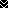 